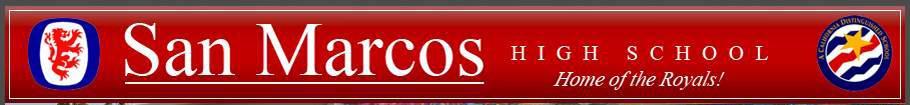 San Marcos High School Girls LacrosseBanner Sponsorship AgreementThe San Marcos High School Girls Lacrosse Team is selling banners as a fundraiser on a first come first serve basis. Banner sponsorships are a great way to support the team and are an inexpensive way to advertise your company or organization.  A 3’ x 5’ Banner will be placed on the turf field fence in Warkentin Stadium at San Marcos High School for a one (1) year term.The total cost for a first year banner sponsorship is only $400 and includes cost of banner.  A thirty (30) day notice will be given to renew the banner sponsorship at the end of the one (1) year period.  The renewal rate for banner sponsorships is $300.  Proceeds from the banner sponsorships go toward the equipment maintenance, team travel expenses, league fees, uniforms and other team related expenses.Sponsors are responsible for paying the appropriate banner fee, choosing the color of the banner and text and providing the desired wording, art work and/or graphics to be printed on the banner.   Please include an attached image of what you would like on your banner. Art files may be e-mailed to smgirlslacrosse@gmail.com. Sponsor acknowledges reading and understanding this agreement in full by signing below: Sponsor Name:__________________________________________	Date: ___________		Business Name:__________________________________________				Street Address: __________________________________________				City/State/Zip Code:__________________________________          Phone #: _________________	Email:	__________________________________			New Banner Sponsor:	    $400		Renewal Banner Sponsor:		$300Amount Paid: ___________           Sponsorship Sold by:__________________________________	California law and SBUSD board policies require that the donations used to fund school--‐related activities are truly voluntary. No student shall be excluded from participating in any school--‐related activity because a student or their parents has not made a donation. Any suggestion donation amount is also voluntary. If you choose to make a donation, you can make it any amount you deem appropriate. No donations will be returned to you if your child is unable to participate in the program to which you donated.Mail To:Girls Lacrosse ProgramSan Marcos High School4750 Hollister AvenueSanta Barbara, CA 93110